DOCFS EMPLOYMENT OPPORTUNITY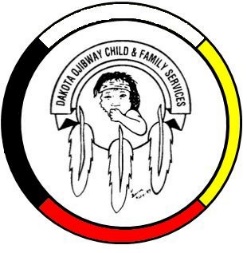 
CHILD & FAMILY SERVICES WORKER
Birdtail Sioux Community Service OfficeDakota Ojibway Child & Family Services requires a Child & Family Services Worker for the Birdtail Sioux Community Service Office. The position is responsible for providing a wide range of Child & Family Services which includes but not limited to providing Child and Family Services that ensures the safety and well-being and well-being of children/families, is compatible with the needs/beliefs of the community and is in accordance with the Child & Family Services Act/Standards and Regulations. Applicants must meet the following criteria:B.S.W., Post-secondary degree, diploma and/or certificate in a related field of study and/or Child & Family Services Diploma Minimum of two years’ experience in Child & Family Services providing mandated/voluntary servicesOther combinations of education and other social services related experienceKnowledge of the Manitoba Child & Family Services Act Demonstrated knowledge of collateral services/community resources and how to accessWorking knowledge of computer programs, such as Microsoft office applications, database systems Good time management and organizational skillsHave a valid driver’s license, access to a vehicle and willing to travelAwareness and respect for the Dakota and Ojibway a definite assetSalary commensurate with education and experience. All applicants must submit with their application a current Criminal Record Check (with Vulnerable Section Query), Prior Contact Check, and Child Abuse Registry Check. Interested parties should apply in writing including three written references to:		Dakota Ojibway Child & Family Services Inc.		Forest Hills Administration Office		Swan Lake First Nation		Box 310 Carberry, MB   R0K 0H0		Attention: Human Resource Coordinator		Phone: 204-834-2323	Fax: 204-834-2306		Email: hr@docfs.orgAPPLICATION DEADLINE: January 25, 2021 (4:30 PM) We thank all who apply, however, only those selected for an interview will be contacted. Preference will be given to Indigenous people and applicants are asked to self-declare in their resume or cover letter. 